团队确认书打印日期：2019/11/29 13:04:08甲方曲靖康辉南宁西路门市部曲靖康辉南宁西路门市部联系人李梦春联系电话1310863217213108632172乙方昆明风情国际旅游（集团）有限公司昆明风情国际旅游（集团）有限公司联系人徐广金联系电话1998763664519987636645团期编号99905ZH191206A99905ZH191206A产品名称深航-厦门一地深航-厦门一地深航-厦门一地深航-厦门一地发团日期2019-12-062019-12-06回团日期2019-12-10参团人数4(4大)4(4大)费用明细费用明细费用明细费用明细费用明细费用明细费用明细费用明细序号项目项目数量单价小计备注备注1成人成人4599.002396.00合计总金额：贰仟叁佰玖拾陆元整总金额：贰仟叁佰玖拾陆元整总金额：贰仟叁佰玖拾陆元整总金额：贰仟叁佰玖拾陆元整2396.002396.002396.00请将款项汇入我社指定账户并传汇款凭证，如向非指定或员工个人账户等汇款，不作为团款确认，且造成的损失我社概不负责；出团前须结清所有费用！请将款项汇入我社指定账户并传汇款凭证，如向非指定或员工个人账户等汇款，不作为团款确认，且造成的损失我社概不负责；出团前须结清所有费用！请将款项汇入我社指定账户并传汇款凭证，如向非指定或员工个人账户等汇款，不作为团款确认，且造成的损失我社概不负责；出团前须结清所有费用！请将款项汇入我社指定账户并传汇款凭证，如向非指定或员工个人账户等汇款，不作为团款确认，且造成的损失我社概不负责；出团前须结清所有费用！请将款项汇入我社指定账户并传汇款凭证，如向非指定或员工个人账户等汇款，不作为团款确认，且造成的损失我社概不负责；出团前须结清所有费用！请将款项汇入我社指定账户并传汇款凭证，如向非指定或员工个人账户等汇款，不作为团款确认，且造成的损失我社概不负责；出团前须结清所有费用！请将款项汇入我社指定账户并传汇款凭证，如向非指定或员工个人账户等汇款，不作为团款确认，且造成的损失我社概不负责；出团前须结清所有费用！请将款项汇入我社指定账户并传汇款凭证，如向非指定或员工个人账户等汇款，不作为团款确认，且造成的损失我社概不负责；出团前须结清所有费用！账户信息账户信息账户信息账户信息账户信息账户信息账户信息账户信息中国农业银行云南省分行营业部双龙支行永安路支行中国农业银行云南省分行营业部双龙支行永安路支行中国农业银行云南省分行营业部双龙支行永安路支行黄恭黄恭622848086033306551162284808603330655116228480860333065511中国建设银行股份有限公司昆明佳华广场支行中国建设银行股份有限公司昆明佳华广场支行中国建设银行股份有限公司昆明佳华广场支行黄恭黄恭622707775013121362270777501312136227077750131213中国工商银行昆明市银通支行中国工商银行昆明市银通支行中国工商银行昆明市银通支行黄恭黄恭622208250200995763062220825020099576306222082502009957630上海浦东发展银行昆明分行白龙路支行上海浦东发展银行昆明分行白龙路支行上海浦东发展银行昆明分行白龙路支行昆明风情国际旅游（集团）有限公司昆明风情国际旅游（集团）有限公司780301548000041127803015480000411278030154800004112支付宝支付宝支付宝何洪波何洪波137638867281376388672813763886728微信微信微信何洪波何洪波微信微信微信招商银行福州分行营业部招商银行福州分行营业部招商银行福州分行营业部黄欢黄欢621485591007208762148559100720876214855910072087行程安排行程安排行程安排行程安排行程安排行程安排行程安排行程安排2019/12/06昆明-泉州（或厦门）(飞机（经济舱）、旅游车（套团非包车）)昆明-泉州（或厦门）(飞机（经济舱）、旅游车（套团非包车）)昆明-泉州（或厦门）(飞机（经济舱）、旅游车（套团非包车）)昆明-泉州（或厦门）(飞机（经济舱）、旅游车（套团非包车）)昆明-泉州（或厦门）(飞机（经济舱）、旅游车（套团非包车）)昆明-泉州（或厦门）(飞机（经济舱）、旅游车（套团非包车）)昆明-泉州（或厦门）(飞机（经济舱）、旅游车（套团非包车）)2019/12/06昆明长水机场集合乘航班赴福建泉州.晋江国际机场，下机后机场大巴送入厦门梧村汽车站（或胡里万达广场），沿途观赏福建特有民俗风情（约一小时），（或昆明长水机场集合乘航班赴厦门.高崎国际机场）抵达厦门后我们将派接站人员接您前往酒店办理入住手续，办理入住手续，入住厦门酒店。昆明长水机场集合乘航班赴福建泉州.晋江国际机场，下机后机场大巴送入厦门梧村汽车站（或胡里万达广场），沿途观赏福建特有民俗风情（约一小时），（或昆明长水机场集合乘航班赴厦门.高崎国际机场）抵达厦门后我们将派接站人员接您前往酒店办理入住手续，办理入住手续，入住厦门酒店。昆明长水机场集合乘航班赴福建泉州.晋江国际机场，下机后机场大巴送入厦门梧村汽车站（或胡里万达广场），沿途观赏福建特有民俗风情（约一小时），（或昆明长水机场集合乘航班赴厦门.高崎国际机场）抵达厦门后我们将派接站人员接您前往酒店办理入住手续，办理入住手续，入住厦门酒店。昆明长水机场集合乘航班赴福建泉州.晋江国际机场，下机后机场大巴送入厦门梧村汽车站（或胡里万达广场），沿途观赏福建特有民俗风情（约一小时），（或昆明长水机场集合乘航班赴厦门.高崎国际机场）抵达厦门后我们将派接站人员接您前往酒店办理入住手续，办理入住手续，入住厦门酒店。昆明长水机场集合乘航班赴福建泉州.晋江国际机场，下机后机场大巴送入厦门梧村汽车站（或胡里万达广场），沿途观赏福建特有民俗风情（约一小时），（或昆明长水机场集合乘航班赴厦门.高崎国际机场）抵达厦门后我们将派接站人员接您前往酒店办理入住手续，办理入住手续，入住厦门酒店。昆明长水机场集合乘航班赴福建泉州.晋江国际机场，下机后机场大巴送入厦门梧村汽车站（或胡里万达广场），沿途观赏福建特有民俗风情（约一小时），（或昆明长水机场集合乘航班赴厦门.高崎国际机场）抵达厦门后我们将派接站人员接您前往酒店办理入住手续，办理入住手续，入住厦门酒店。昆明长水机场集合乘航班赴福建泉州.晋江国际机场，下机后机场大巴送入厦门梧村汽车站（或胡里万达广场），沿途观赏福建特有民俗风情（约一小时），（或昆明长水机场集合乘航班赴厦门.高崎国际机场）抵达厦门后我们将派接站人员接您前往酒店办理入住手续，办理入住手续，入住厦门酒店。2019/12/06早餐：敬请自理；午餐：敬请自理；晚餐：敬请自理；住宿：厦门酒店标准间早餐：敬请自理；午餐：敬请自理；晚餐：敬请自理；住宿：厦门酒店标准间早餐：敬请自理；午餐：敬请自理；晚餐：敬请自理；住宿：厦门酒店标准间早餐：敬请自理；午餐：敬请自理；晚餐：敬请自理；住宿：厦门酒店标准间早餐：敬请自理；午餐：敬请自理；晚餐：敬请自理；住宿：厦门酒店标准间早餐：敬请自理；午餐：敬请自理；晚餐：敬请自理；住宿：厦门酒店标准间早餐：敬请自理；午餐：敬请自理；晚餐：敬请自理；住宿：厦门酒店标准间2019/12/07厦门-鼓浪屿-闽南神韵(旅游车（套团非包车）)厦门-鼓浪屿-闽南神韵(旅游车（套团非包车）)厦门-鼓浪屿-闽南神韵(旅游车（套团非包车）)厦门-鼓浪屿-闽南神韵(旅游车（套团非包车）)厦门-鼓浪屿-闽南神韵(旅游车（套团非包车）)厦门-鼓浪屿-闽南神韵(旅游车（套团非包车）)厦门-鼓浪屿-闽南神韵(旅游车（套团非包车）)2019/12/07早餐后前往【鼓浪屿】(岛上因不能使用扩音器讲解，故客人自愿租用耳麦20元/副)：英国领事馆，日本领事馆，西班牙领事馆，天主教堂，协和礼拜堂，博览万国建筑，港仔后海滨（请注意：上鼓浪屿岛的时间以船务公司确认的票务时间为准，到时行程可能会前后调整）；之后前往参观【闽南神韵表演】。〖温馨提示〗：厦门鼓浪屿土特产一条街为景区商业街及餐厅内特产展示柜，不视为定点购物店！早餐后前往【鼓浪屿】(岛上因不能使用扩音器讲解，故客人自愿租用耳麦20元/副)：英国领事馆，日本领事馆，西班牙领事馆，天主教堂，协和礼拜堂，博览万国建筑，港仔后海滨（请注意：上鼓浪屿岛的时间以船务公司确认的票务时间为准，到时行程可能会前后调整）；之后前往参观【闽南神韵表演】。〖温馨提示〗：厦门鼓浪屿土特产一条街为景区商业街及餐厅内特产展示柜，不视为定点购物店！早餐后前往【鼓浪屿】(岛上因不能使用扩音器讲解，故客人自愿租用耳麦20元/副)：英国领事馆，日本领事馆，西班牙领事馆，天主教堂，协和礼拜堂，博览万国建筑，港仔后海滨（请注意：上鼓浪屿岛的时间以船务公司确认的票务时间为准，到时行程可能会前后调整）；之后前往参观【闽南神韵表演】。〖温馨提示〗：厦门鼓浪屿土特产一条街为景区商业街及餐厅内特产展示柜，不视为定点购物店！早餐后前往【鼓浪屿】(岛上因不能使用扩音器讲解，故客人自愿租用耳麦20元/副)：英国领事馆，日本领事馆，西班牙领事馆，天主教堂，协和礼拜堂，博览万国建筑，港仔后海滨（请注意：上鼓浪屿岛的时间以船务公司确认的票务时间为准，到时行程可能会前后调整）；之后前往参观【闽南神韵表演】。〖温馨提示〗：厦门鼓浪屿土特产一条街为景区商业街及餐厅内特产展示柜，不视为定点购物店！早餐后前往【鼓浪屿】(岛上因不能使用扩音器讲解，故客人自愿租用耳麦20元/副)：英国领事馆，日本领事馆，西班牙领事馆，天主教堂，协和礼拜堂，博览万国建筑，港仔后海滨（请注意：上鼓浪屿岛的时间以船务公司确认的票务时间为准，到时行程可能会前后调整）；之后前往参观【闽南神韵表演】。〖温馨提示〗：厦门鼓浪屿土特产一条街为景区商业街及餐厅内特产展示柜，不视为定点购物店！早餐后前往【鼓浪屿】(岛上因不能使用扩音器讲解，故客人自愿租用耳麦20元/副)：英国领事馆，日本领事馆，西班牙领事馆，天主教堂，协和礼拜堂，博览万国建筑，港仔后海滨（请注意：上鼓浪屿岛的时间以船务公司确认的票务时间为准，到时行程可能会前后调整）；之后前往参观【闽南神韵表演】。〖温馨提示〗：厦门鼓浪屿土特产一条街为景区商业街及餐厅内特产展示柜，不视为定点购物店！早餐后前往【鼓浪屿】(岛上因不能使用扩音器讲解，故客人自愿租用耳麦20元/副)：英国领事馆，日本领事馆，西班牙领事馆，天主教堂，协和礼拜堂，博览万国建筑，港仔后海滨（请注意：上鼓浪屿岛的时间以船务公司确认的票务时间为准，到时行程可能会前后调整）；之后前往参观【闽南神韵表演】。〖温馨提示〗：厦门鼓浪屿土特产一条街为景区商业街及餐厅内特产展示柜，不视为定点购物店！2019/12/07早餐：含；午餐：闽南风味餐；晚餐：敬请自理；住宿：厦门酒店标准间早餐：含；午餐：闽南风味餐；晚餐：敬请自理；住宿：厦门酒店标准间早餐：含；午餐：闽南风味餐；晚餐：敬请自理；住宿：厦门酒店标准间早餐：含；午餐：闽南风味餐；晚餐：敬请自理；住宿：厦门酒店标准间早餐：含；午餐：闽南风味餐；晚餐：敬请自理；住宿：厦门酒店标准间早餐：含；午餐：闽南风味餐；晚餐：敬请自理；住宿：厦门酒店标准间早餐：含；午餐：闽南风味餐；晚餐：敬请自理；住宿：厦门酒店标准间2019/12/08厦门-南普陀-厦门大学外观-曾厝垵-环岛路-灯塔公园(旅游车（套团非包车）)厦门-南普陀-厦门大学外观-曾厝垵-环岛路-灯塔公园(旅游车（套团非包车）)厦门-南普陀-厦门大学外观-曾厝垵-环岛路-灯塔公园(旅游车（套团非包车）)厦门-南普陀-厦门大学外观-曾厝垵-环岛路-灯塔公园(旅游车（套团非包车）)厦门-南普陀-厦门大学外观-曾厝垵-环岛路-灯塔公园(旅游车（套团非包车）)厦门-南普陀-厦门大学外观-曾厝垵-环岛路-灯塔公园(旅游车（套团非包车）)厦门-南普陀-厦门大学外观-曾厝垵-环岛路-灯塔公园(旅游车（套团非包车）)2019/12/08早餐后游【南普陀寺】。沿途外观全国最美校园之一的【厦门大学】外景。游览【曾厝垵风情街】。车游【七彩环岛路】。前往参观【五通灯塔公园】（时间约为60分钟）。早餐后游【南普陀寺】。沿途外观全国最美校园之一的【厦门大学】外景。游览【曾厝垵风情街】。车游【七彩环岛路】。前往参观【五通灯塔公园】（时间约为60分钟）。早餐后游【南普陀寺】。沿途外观全国最美校园之一的【厦门大学】外景。游览【曾厝垵风情街】。车游【七彩环岛路】。前往参观【五通灯塔公园】（时间约为60分钟）。早餐后游【南普陀寺】。沿途外观全国最美校园之一的【厦门大学】外景。游览【曾厝垵风情街】。车游【七彩环岛路】。前往参观【五通灯塔公园】（时间约为60分钟）。早餐后游【南普陀寺】。沿途外观全国最美校园之一的【厦门大学】外景。游览【曾厝垵风情街】。车游【七彩环岛路】。前往参观【五通灯塔公园】（时间约为60分钟）。早餐后游【南普陀寺】。沿途外观全国最美校园之一的【厦门大学】外景。游览【曾厝垵风情街】。车游【七彩环岛路】。前往参观【五通灯塔公园】（时间约为60分钟）。早餐后游【南普陀寺】。沿途外观全国最美校园之一的【厦门大学】外景。游览【曾厝垵风情街】。车游【七彩环岛路】。前往参观【五通灯塔公园】（时间约为60分钟）。2019/12/08早餐：含；午餐：姜母鸭风味餐；晚餐：敬请自理；住宿：厦门酒店标准间早餐：含；午餐：姜母鸭风味餐；晚餐：敬请自理；住宿：厦门酒店标准间早餐：含；午餐：姜母鸭风味餐；晚餐：敬请自理；住宿：厦门酒店标准间早餐：含；午餐：姜母鸭风味餐；晚餐：敬请自理；住宿：厦门酒店标准间早餐：含；午餐：姜母鸭风味餐；晚餐：敬请自理；住宿：厦门酒店标准间早餐：含；午餐：姜母鸭风味餐；晚餐：敬请自理；住宿：厦门酒店标准间早餐：含；午餐：姜母鸭风味餐；晚餐：敬请自理；住宿：厦门酒店标准间2019/12/09厦门-华安土楼群(旅游车（套团非包车）)厦门-华安土楼群(旅游车（套团非包车）)厦门-华安土楼群(旅游车（套团非包车）)厦门-华安土楼群(旅游车（套团非包车）)厦门-华安土楼群(旅游车（套团非包车）)厦门-华安土楼群(旅游车（套团非包车）)厦门-华安土楼群(旅游车（套团非包车）)2019/12/09早餐后前往【华安大地土楼群】参观（约2个半小时左右）：【二宜楼】、【南阳楼】、【东阳楼】。【特别说明】中途休息区及土楼景区内的特产商铺和茶叶店，非旅行社安排购物店。早餐后前往【华安大地土楼群】参观（约2个半小时左右）：【二宜楼】、【南阳楼】、【东阳楼】。【特别说明】中途休息区及土楼景区内的特产商铺和茶叶店，非旅行社安排购物店。早餐后前往【华安大地土楼群】参观（约2个半小时左右）：【二宜楼】、【南阳楼】、【东阳楼】。【特别说明】中途休息区及土楼景区内的特产商铺和茶叶店，非旅行社安排购物店。早餐后前往【华安大地土楼群】参观（约2个半小时左右）：【二宜楼】、【南阳楼】、【东阳楼】。【特别说明】中途休息区及土楼景区内的特产商铺和茶叶店，非旅行社安排购物店。早餐后前往【华安大地土楼群】参观（约2个半小时左右）：【二宜楼】、【南阳楼】、【东阳楼】。【特别说明】中途休息区及土楼景区内的特产商铺和茶叶店，非旅行社安排购物店。早餐后前往【华安大地土楼群】参观（约2个半小时左右）：【二宜楼】、【南阳楼】、【东阳楼】。【特别说明】中途休息区及土楼景区内的特产商铺和茶叶店，非旅行社安排购物店。早餐后前往【华安大地土楼群】参观（约2个半小时左右）：【二宜楼】、【南阳楼】、【东阳楼】。【特别说明】中途休息区及土楼景区内的特产商铺和茶叶店，非旅行社安排购物店。2019/12/09早餐：含；午餐：客家特色餐；晚餐：敬请自理；住宿：厦门酒店标准间早餐：含；午餐：客家特色餐；晚餐：敬请自理；住宿：厦门酒店标准间早餐：含；午餐：客家特色餐；晚餐：敬请自理；住宿：厦门酒店标准间早餐：含；午餐：客家特色餐；晚餐：敬请自理；住宿：厦门酒店标准间早餐：含；午餐：客家特色餐；晚餐：敬请自理；住宿：厦门酒店标准间早餐：含；午餐：客家特色餐；晚餐：敬请自理；住宿：厦门酒店标准间早餐：含；午餐：客家特色餐；晚餐：敬请自理；住宿：厦门酒店标准间2019/12/10泉州（或厦门）-昆明(旅游车（套团非包车）、飞机（经济舱）)泉州（或厦门）-昆明(旅游车（套团非包车）、飞机（经济舱）)泉州（或厦门）-昆明(旅游车（套团非包车）、飞机（经济舱）)泉州（或厦门）-昆明(旅游车（套团非包车）、飞机（经济舱）)泉州（或厦门）-昆明(旅游车（套团非包车）、飞机（经济舱）)泉州（或厦门）-昆明(旅游车（套团非包车）、飞机（经济舱）)泉州（或厦门）-昆明(旅游车（套团非包车）、飞机（经济舱）)2019/12/10早餐后根据航班时间送团至梧村汽车站（或胡里万达广场），前往泉州.晋江国际机场乘坐飞机返回温暖的家（或前往厦门.高崎国际机场乘坐飞机返回温暖的家）。早餐后根据航班时间送团至梧村汽车站（或胡里万达广场），前往泉州.晋江国际机场乘坐飞机返回温暖的家（或前往厦门.高崎国际机场乘坐飞机返回温暖的家）。早餐后根据航班时间送团至梧村汽车站（或胡里万达广场），前往泉州.晋江国际机场乘坐飞机返回温暖的家（或前往厦门.高崎国际机场乘坐飞机返回温暖的家）。早餐后根据航班时间送团至梧村汽车站（或胡里万达广场），前往泉州.晋江国际机场乘坐飞机返回温暖的家（或前往厦门.高崎国际机场乘坐飞机返回温暖的家）。早餐后根据航班时间送团至梧村汽车站（或胡里万达广场），前往泉州.晋江国际机场乘坐飞机返回温暖的家（或前往厦门.高崎国际机场乘坐飞机返回温暖的家）。早餐后根据航班时间送团至梧村汽车站（或胡里万达广场），前往泉州.晋江国际机场乘坐飞机返回温暖的家（或前往厦门.高崎国际机场乘坐飞机返回温暖的家）。早餐后根据航班时间送团至梧村汽车站（或胡里万达广场），前往泉州.晋江国际机场乘坐飞机返回温暖的家（或前往厦门.高崎国际机场乘坐飞机返回温暖的家）。2019/12/10早餐：含；午餐：敬请自理；晚餐：敬请自理；住宿：无早餐：含；午餐：敬请自理；晚餐：敬请自理；住宿：无早餐：含；午餐：敬请自理；晚餐：敬请自理；住宿：无早餐：含；午餐：敬请自理；晚餐：敬请自理；住宿：无早餐：含；午餐：敬请自理；晚餐：敬请自理；住宿：无早餐：含；午餐：敬请自理；晚餐：敬请自理；住宿：无早餐：含；午餐：敬请自理；晚餐：敬请自理；住宿：无费用说明费用说明费用说明费用说明费用说明费用说明费用说明费用说明费用包含：1、大交通：昆明-泉州（或厦门）-昆明往返机票，含机场建设费及燃油附加费。2、汽车：空调旅游车每人正座（因厦门旅游车数量限制，用车皆为套车，有可能会出现人换车等车30分钟以内的现象均属正常）。3、用餐：酒店含早，全程含3个正餐（含行程特色餐），（满10人1桌、餐厅将视具体人数调整菜量，如因自身原因临时放弃用餐，则餐费不退）。注：为了有更好的旅行体验，我们不在安排团餐，给你预留出自由品尝美食的时间，导游会适时推荐当地特色餐厅或小吃一条街等，如需安排团餐，现付导游即可；4、住宿：厦门经济双人标间，酒店参考（永松商务酒店，蓝色海岸，假日海湾等同级酒店）5、门票：行程所列景点首道门票（特价线路，任何证件无优惠）。6、导游：全程导游+地方中文导游服务或景区讲解员。费用不含：行程中客人自由活动时所产生的一切费用（不含车、餐、导游）。2、不含因单男单女产生房差。3、因交通延阻、罢工、天气、飞机机器故障、航班取消或更改时间等不可抗力原因所引致的额外费用。4、酒店内洗衣、理发、电话、传真、收费电视、饮品、烟酒等个人消费。5、当地参加的自费以及以上“费用包含”中不包含的其它项目。6、旅游人身意外保险（建议购买）。7、儿童只含往返机票、餐费和车费不含门票、住宿。费用包含：1、大交通：昆明-泉州（或厦门）-昆明往返机票，含机场建设费及燃油附加费。2、汽车：空调旅游车每人正座（因厦门旅游车数量限制，用车皆为套车，有可能会出现人换车等车30分钟以内的现象均属正常）。3、用餐：酒店含早，全程含3个正餐（含行程特色餐），（满10人1桌、餐厅将视具体人数调整菜量，如因自身原因临时放弃用餐，则餐费不退）。注：为了有更好的旅行体验，我们不在安排团餐，给你预留出自由品尝美食的时间，导游会适时推荐当地特色餐厅或小吃一条街等，如需安排团餐，现付导游即可；4、住宿：厦门经济双人标间，酒店参考（永松商务酒店，蓝色海岸，假日海湾等同级酒店）5、门票：行程所列景点首道门票（特价线路，任何证件无优惠）。6、导游：全程导游+地方中文导游服务或景区讲解员。费用不含：行程中客人自由活动时所产生的一切费用（不含车、餐、导游）。2、不含因单男单女产生房差。3、因交通延阻、罢工、天气、飞机机器故障、航班取消或更改时间等不可抗力原因所引致的额外费用。4、酒店内洗衣、理发、电话、传真、收费电视、饮品、烟酒等个人消费。5、当地参加的自费以及以上“费用包含”中不包含的其它项目。6、旅游人身意外保险（建议购买）。7、儿童只含往返机票、餐费和车费不含门票、住宿。费用包含：1、大交通：昆明-泉州（或厦门）-昆明往返机票，含机场建设费及燃油附加费。2、汽车：空调旅游车每人正座（因厦门旅游车数量限制，用车皆为套车，有可能会出现人换车等车30分钟以内的现象均属正常）。3、用餐：酒店含早，全程含3个正餐（含行程特色餐），（满10人1桌、餐厅将视具体人数调整菜量，如因自身原因临时放弃用餐，则餐费不退）。注：为了有更好的旅行体验，我们不在安排团餐，给你预留出自由品尝美食的时间，导游会适时推荐当地特色餐厅或小吃一条街等，如需安排团餐，现付导游即可；4、住宿：厦门经济双人标间，酒店参考（永松商务酒店，蓝色海岸，假日海湾等同级酒店）5、门票：行程所列景点首道门票（特价线路，任何证件无优惠）。6、导游：全程导游+地方中文导游服务或景区讲解员。费用不含：行程中客人自由活动时所产生的一切费用（不含车、餐、导游）。2、不含因单男单女产生房差。3、因交通延阻、罢工、天气、飞机机器故障、航班取消或更改时间等不可抗力原因所引致的额外费用。4、酒店内洗衣、理发、电话、传真、收费电视、饮品、烟酒等个人消费。5、当地参加的自费以及以上“费用包含”中不包含的其它项目。6、旅游人身意外保险（建议购买）。7、儿童只含往返机票、餐费和车费不含门票、住宿。费用包含：1、大交通：昆明-泉州（或厦门）-昆明往返机票，含机场建设费及燃油附加费。2、汽车：空调旅游车每人正座（因厦门旅游车数量限制，用车皆为套车，有可能会出现人换车等车30分钟以内的现象均属正常）。3、用餐：酒店含早，全程含3个正餐（含行程特色餐），（满10人1桌、餐厅将视具体人数调整菜量，如因自身原因临时放弃用餐，则餐费不退）。注：为了有更好的旅行体验，我们不在安排团餐，给你预留出自由品尝美食的时间，导游会适时推荐当地特色餐厅或小吃一条街等，如需安排团餐，现付导游即可；4、住宿：厦门经济双人标间，酒店参考（永松商务酒店，蓝色海岸，假日海湾等同级酒店）5、门票：行程所列景点首道门票（特价线路，任何证件无优惠）。6、导游：全程导游+地方中文导游服务或景区讲解员。费用不含：行程中客人自由活动时所产生的一切费用（不含车、餐、导游）。2、不含因单男单女产生房差。3、因交通延阻、罢工、天气、飞机机器故障、航班取消或更改时间等不可抗力原因所引致的额外费用。4、酒店内洗衣、理发、电话、传真、收费电视、饮品、烟酒等个人消费。5、当地参加的自费以及以上“费用包含”中不包含的其它项目。6、旅游人身意外保险（建议购买）。7、儿童只含往返机票、餐费和车费不含门票、住宿。费用包含：1、大交通：昆明-泉州（或厦门）-昆明往返机票，含机场建设费及燃油附加费。2、汽车：空调旅游车每人正座（因厦门旅游车数量限制，用车皆为套车，有可能会出现人换车等车30分钟以内的现象均属正常）。3、用餐：酒店含早，全程含3个正餐（含行程特色餐），（满10人1桌、餐厅将视具体人数调整菜量，如因自身原因临时放弃用餐，则餐费不退）。注：为了有更好的旅行体验，我们不在安排团餐，给你预留出自由品尝美食的时间，导游会适时推荐当地特色餐厅或小吃一条街等，如需安排团餐，现付导游即可；4、住宿：厦门经济双人标间，酒店参考（永松商务酒店，蓝色海岸，假日海湾等同级酒店）5、门票：行程所列景点首道门票（特价线路，任何证件无优惠）。6、导游：全程导游+地方中文导游服务或景区讲解员。费用不含：行程中客人自由活动时所产生的一切费用（不含车、餐、导游）。2、不含因单男单女产生房差。3、因交通延阻、罢工、天气、飞机机器故障、航班取消或更改时间等不可抗力原因所引致的额外费用。4、酒店内洗衣、理发、电话、传真、收费电视、饮品、烟酒等个人消费。5、当地参加的自费以及以上“费用包含”中不包含的其它项目。6、旅游人身意外保险（建议购买）。7、儿童只含往返机票、餐费和车费不含门票、住宿。费用包含：1、大交通：昆明-泉州（或厦门）-昆明往返机票，含机场建设费及燃油附加费。2、汽车：空调旅游车每人正座（因厦门旅游车数量限制，用车皆为套车，有可能会出现人换车等车30分钟以内的现象均属正常）。3、用餐：酒店含早，全程含3个正餐（含行程特色餐），（满10人1桌、餐厅将视具体人数调整菜量，如因自身原因临时放弃用餐，则餐费不退）。注：为了有更好的旅行体验，我们不在安排团餐，给你预留出自由品尝美食的时间，导游会适时推荐当地特色餐厅或小吃一条街等，如需安排团餐，现付导游即可；4、住宿：厦门经济双人标间，酒店参考（永松商务酒店，蓝色海岸，假日海湾等同级酒店）5、门票：行程所列景点首道门票（特价线路，任何证件无优惠）。6、导游：全程导游+地方中文导游服务或景区讲解员。费用不含：行程中客人自由活动时所产生的一切费用（不含车、餐、导游）。2、不含因单男单女产生房差。3、因交通延阻、罢工、天气、飞机机器故障、航班取消或更改时间等不可抗力原因所引致的额外费用。4、酒店内洗衣、理发、电话、传真、收费电视、饮品、烟酒等个人消费。5、当地参加的自费以及以上“费用包含”中不包含的其它项目。6、旅游人身意外保险（建议购买）。7、儿童只含往返机票、餐费和车费不含门票、住宿。费用包含：1、大交通：昆明-泉州（或厦门）-昆明往返机票，含机场建设费及燃油附加费。2、汽车：空调旅游车每人正座（因厦门旅游车数量限制，用车皆为套车，有可能会出现人换车等车30分钟以内的现象均属正常）。3、用餐：酒店含早，全程含3个正餐（含行程特色餐），（满10人1桌、餐厅将视具体人数调整菜量，如因自身原因临时放弃用餐，则餐费不退）。注：为了有更好的旅行体验，我们不在安排团餐，给你预留出自由品尝美食的时间，导游会适时推荐当地特色餐厅或小吃一条街等，如需安排团餐，现付导游即可；4、住宿：厦门经济双人标间，酒店参考（永松商务酒店，蓝色海岸，假日海湾等同级酒店）5、门票：行程所列景点首道门票（特价线路，任何证件无优惠）。6、导游：全程导游+地方中文导游服务或景区讲解员。费用不含：行程中客人自由活动时所产生的一切费用（不含车、餐、导游）。2、不含因单男单女产生房差。3、因交通延阻、罢工、天气、飞机机器故障、航班取消或更改时间等不可抗力原因所引致的额外费用。4、酒店内洗衣、理发、电话、传真、收费电视、饮品、烟酒等个人消费。5、当地参加的自费以及以上“费用包含”中不包含的其它项目。6、旅游人身意外保险（建议购买）。7、儿童只含往返机票、餐费和车费不含门票、住宿。费用包含：1、大交通：昆明-泉州（或厦门）-昆明往返机票，含机场建设费及燃油附加费。2、汽车：空调旅游车每人正座（因厦门旅游车数量限制，用车皆为套车，有可能会出现人换车等车30分钟以内的现象均属正常）。3、用餐：酒店含早，全程含3个正餐（含行程特色餐），（满10人1桌、餐厅将视具体人数调整菜量，如因自身原因临时放弃用餐，则餐费不退）。注：为了有更好的旅行体验，我们不在安排团餐，给你预留出自由品尝美食的时间，导游会适时推荐当地特色餐厅或小吃一条街等，如需安排团餐，现付导游即可；4、住宿：厦门经济双人标间，酒店参考（永松商务酒店，蓝色海岸，假日海湾等同级酒店）5、门票：行程所列景点首道门票（特价线路，任何证件无优惠）。6、导游：全程导游+地方中文导游服务或景区讲解员。费用不含：行程中客人自由活动时所产生的一切费用（不含车、餐、导游）。2、不含因单男单女产生房差。3、因交通延阻、罢工、天气、飞机机器故障、航班取消或更改时间等不可抗力原因所引致的额外费用。4、酒店内洗衣、理发、电话、传真、收费电视、饮品、烟酒等个人消费。5、当地参加的自费以及以上“费用包含”中不包含的其它项目。6、旅游人身意外保险（建议购买）。7、儿童只含往返机票、餐费和车费不含门票、住宿。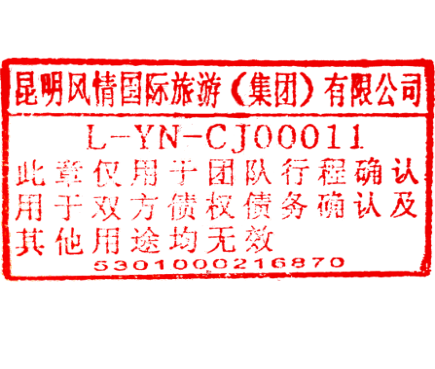 